$43,000.00RINGLER-HUBER808 1ST AVE EAST, MOBRIDGEMOBRIDGE MAIN PARK LOT 12 BLOCK 12RECORD #5623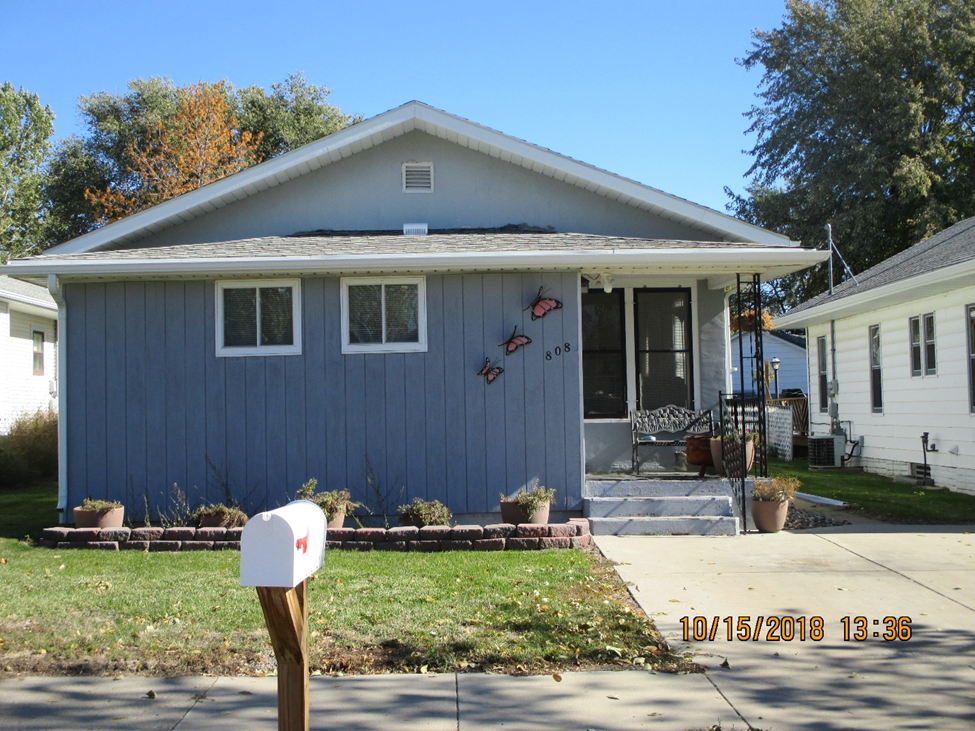 LOT SIZE 37.5’ X 142’                                                   GROUND FLOOR  920 SQ FTSINGLE FAMILY ONE STORY                                       2 BEDROOMS ONE FULL BATHAVERAGE QUALITY & CONDITION                            ONE ½ BATH, SHOWER STALLBUILT IN 1920                                                                BASEMENT 912 SQ FT2014; SOME NEW WINDOWS                                    DETACHED GARAGE 216 SQ FTCASEMENT WINDOWS FAIR                                      ROOFED PORCH 56 SQ FTNATURAL GAS CENTRAL AIR                                     SOLID WALL PORCH 262 SQ FTSOLD ON 9/12/18 FOR $43,000                                OPEN SLAB PORCH 140 SQ FTASSESSED IN 2018 AT $54,040SOLD IN 2013 FOR $50,000ASSESSED IN 2012 AT $34,940                                  RECORD #5623